       PAPER ENTRY FORM       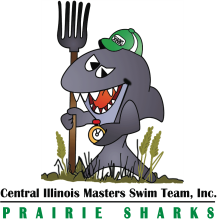 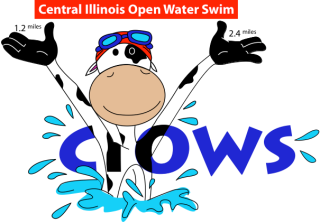 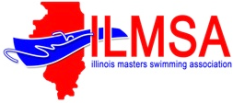 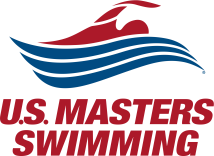 [ONLINE REGISTRATION ENTRIES PREFERRED & ENCOURAGED]CENTRAL ILLINOIS OPEN WATER SWIM (CIOWS)1.2-Miles    		   2.4-MilesEvergreen Lake • Comlara Park • Hudson, Illinois • Saturday, August 3, 2013 (9:00 A.M. CT)Sanctioned by Illinois Masters Swimming Association (ILMSA) for United States Masters Swimming (USMS), Inc. USMS Sanction:  PENDINGPLEASE PRINT CLEARLY & LEGIBLY    LAST NAME:*  _________________________________________________________  FIRST NAME:  _____________________________________    MI:  _______STREET ADDRESS:  ___________________________________________________________________________________________________________________ CITY:  __________________________________________  STATE: ______________________  ZIP CODE:  ____________  COUNTRY:  _____________________     E-MAIL:  _______________________________________   DAY PHONE:  __________________________   EVENING PHONE:  _____________________________AGE:  ________________Years    DATE OF BIRTH:  _______/_______/______________    SEX:  __________________          (on August 3, 2013)**                                                                                                                     (Male or Female)EVENT DAY EMERGENCY CONTACT NAME:  ___________________________DAY PHONE:  ____________________ EVENING PHONE: _ _________________USMS No.:***  _______________ USMS CLUB NAME (OR UNATTACHED):  _________________________________________  USMS CLUB NO.  _____________      * Print name as it appears on USMS Registration Card.  ** 18-year-olds must be 18 on August 3, 2013*** PAPER ENTRY registrant MUST be a USMS Member.  Immediate USMS Member registration ONLINE thru Illinois Masters Swimming Association (ILMSA) for $40.00, at: https://www.clubassistant.com/club/usms.cfm?!=21.  Otherwise, go to:  https://www.clubassistant.com/club/USMS.cfm  Before completing, read CIOWS Event Information and www.CIOWS.org.DISTANCE:  1.2-Miles    or    2.4-Miles   (CIRCLE ONE)          WETSUIT:   YES    or     NO    (CIRCLE ONE)     PAPER ENTRY FEES:                                                                                                                                              													                Total Enclosed:  $____________  NO RACE DAY ENTRIES.   NO DEFERRALS.  NO REFUNDS.Make Check Payable To:  “Central Illinois Open Water Swim   MAIL PAPER ENTRY FORM TO:  CIOWS,  Attention:  Colleen Klein, 13815 Shelby Court, Bloomington, Illinois 61705 RELEASE OF LIABILITY BY PARTICIPANT:  I, the undersigned participant, intending to be legally bound, hereby certify that I am physically fit and have not been otherwise informed by a physician.  I acknowledge that I am aware of all the risks inherent in Masters swimming (training and competition), including possible permanent disability or death, and agree to assume all of those risks. AS A CONDITION OF MY PARTICIPATION IN THE MASTERS SWIMMING PROGRAM OR ANY ACTIVITIES INCIDENT THERETO, I HEREBY WAIVE ANY AND ALL RIGHTS TO CLAIMS FOR LOSS OR DAMAGES, INCLUDING ALL CLAIMS FOR LOSS OR DAMAGES CAUSED BY THE NEGLIGENCE, ACTIVE OR PASSIVE, OF THE FOLLOWING: UNITED STATES MASTERS SWIMMING INC., THE LOCAL MASTERS SWIMMING COMMITTEES, ILLINOIS MASTERS SWIMMING ASSOCIATION, INC., THE CLUBS, ILLINOIS MASTERS (the CLUB), CENTRAL ILLINOIS MASTERS SWIM TEAM, INC., HOST FACILITIES, COUNTY OF MCLEAN (ILLINOIS), HUDSON COMMUNITY FIRE PROTECTION DISTRICT, MCLEAN COUNTY AREA EMS, MEET SPONSORS, MEET COMMITTEES OR ANY INDIVIDUALS OFFICIATING AT THE MEETS OR SUPERVISING SUCH ACTIVITIES. In addition, I agree to abide by and be governed by the rules of USMS. Finally, I specifically acknowledge that I am aware of all the risks inherent in open water swimming and agree to assume those risks.SIGNATURE:  _________________________________________         DATE: ______/______/____________   I have read the CIOWS 2013 EVENT INFORMATION provided at ClubAssistant.com/CIOWS and other CIOWS event information available at www.CIOWS.org and agree to abide by all terms, conditions, and rules therein. I grant permission for the use of any photographs, images, videos, recordings, and/or any other record of my activities at Central Illinois Open Water Swim Event for any legitimate purpose.SIGNATURE:  _________________________________________         DATE: ______/______/____________   ITEMQuantityFeeTotalIf USPS-postmarked by Sat., July 13, 2013, OR received by Sat., July 20, 2013$ 45.00$ If USPS-postmarked by Thurs., July 25, 2012, OR received by Thurs., August 1, 2013$ 55.00$CIOWS Event T-SHIRT Small____      Medium_____      Large____     XL____     XXL____ $ 15.00 ea.$